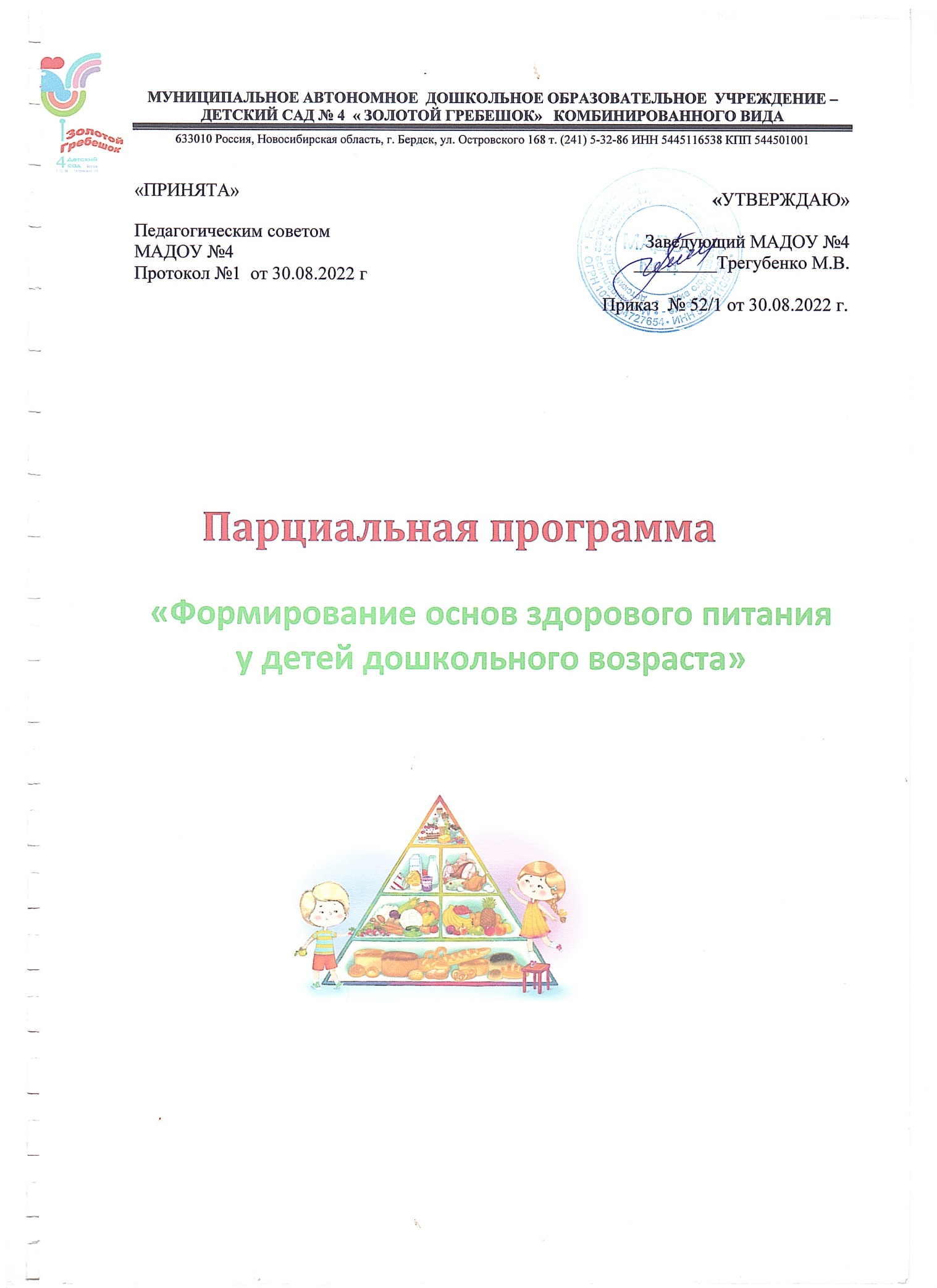 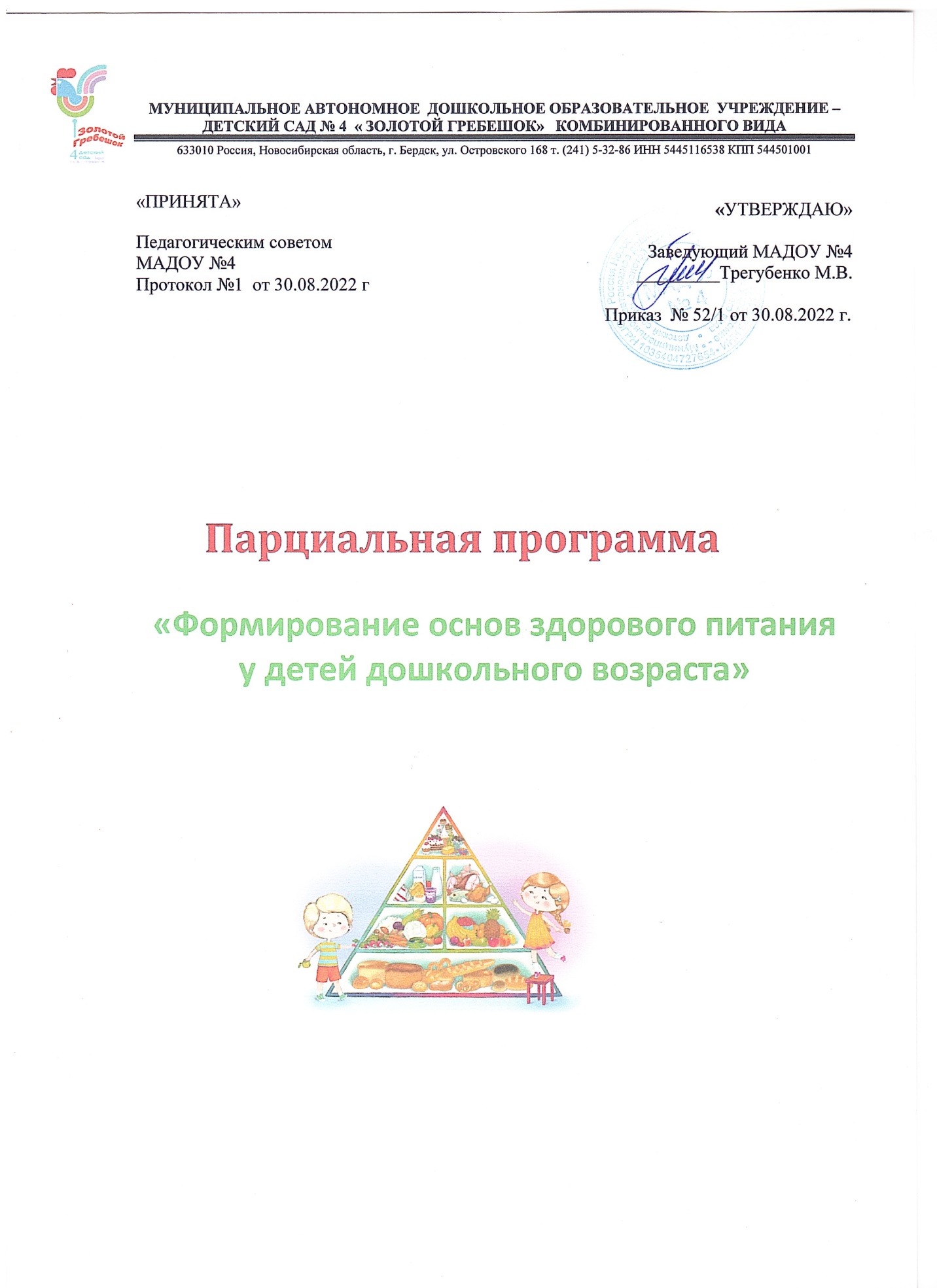 СодержаниеI раздел. Целевой.1.1.	Пояснительная записка.	21.2.	Цель. Задачи.	21.3.	Принципы формирования Программы	31.4.	Планируемые результаты освоения Программы	33 II. Содержательный раздел2.1.	Описание образовательной деятельности.	32.1.1. Календарно - тематическое планирование (младший	4 дошкольный возраст)2.1.2. Календарно - тематическое планирование (средний	8дошкольный возраст)2.1.3. Календарно-тематическое планирование (старший дошкольный	14 возраст)2.1.4. Календарно-тематическое планирование (подготовительный к	20 школе возраст)2.2.	Образовательные технологии, используемые при реализации	26 Программы.2.3.	Основные методы и приёмы, используемые при реализации	29 Программы.2.4.	Взаимодействие с семьями воспитанников.	3031 III Организационный раздел.3.1.	Материально-техническое оснащение	333.2.	Обеспеченность методическими материалами	363.3.	Учебный план.	363.4.	Развивающая предметно-пространственная среда	363.5.	Кадровое обеспечение	393.6.	Мониторинг достижений воспитанниками планируемых	39 результатов освоения Программы1І раздел. Целевой раздел1.1.	Пояснительная запискаПарциальная программа «Формирование у детей дошкольного возраста основ	здорового питания» (далее Программа) является частью основной образовательной	программы	дошкольного	образования	МАДОУ	№4, формируемой участниками образовательных отношений. Программа создана педагогическим коллективом МАДОУ №4 на основе программы «Разговор о правильном питании», разработанной	сотрудниками Института возрастной физиологии Российской академии образования по инициативе компании «Нестле Россия».Данная программа решает задачи физической образовательной области по формированию начальных представлений о здоровом образе жизни.Выбор Программы обусловлен образовательными потребностями, интересами детей, членов их семей и педагогов.Отсутствие культуры питания у детей ведёт к ухудшению их здоровья. У детей возникают: повышенная утомляемость, авитаминоз, заболевания пищеварительного	тракта,	йодо	дефицит,	избыточный	вес. Дошкольникам свойственна высокая активность в познании окружающего мира. Поэтому, имеется реальная возможность привлечь внимание ребёнка к укреплению и сохранению его здоровья. А сохранение здоровья человека находится	в              прямой              зависимости              от              питания. Неконтролируемый поток рекламы (чипсов, газированных напитков, шоколадных батончиков, всевозможных конфет) формирует неправильный стереотип питания у детей. По результатам анкетного опроса родителей наших воспитанников семейные традиции зачастую тоже дают неправильное представление о питании: в некоторых семьях, например,     в меню преобладают	углеводы, мясо, крахмалистые продукты, в малых количествах употребляются овощи, фрукты, море	продукты.        Это        приводит        к        дисбалансу        в	организме. Следовательно, формировать правильное представление о питании необходимо начинать        не        только        у        детей,        но	и        у        их	родителей.В ходе реализации программы используются разнообразные формы и методы, обеспечивающие  непосредственное участие детей с ОВЗ в работе по программе, стимулирующие их интерес к изучаемому материалу, дающий возможность проявить свои творческие способности.   Содержание  программы, а также используемые формы  и методы её реализации носят игровой характер, развивают познавательный интерес к проблеме питания и формирования ЗОЖ, что наиболее соответствует особенностям детей с ОВЗ.21.2. Цель Программы: формирование у детей культуры питания как основы здоровья, здорового образа жизни.Задачи:1. Расширять знания детей о правилах питания, направленных на сохранение и укрепление здоровья, формирование готовности соблюдать эти правила;2. Формировать представления о правилах этикета, связанных с питанием, осознание того, что навыки этикета являются неотъемлемой частью общей культуры личности;3. Воспитывать у детей культуру здорового питания;4.Развивать	поисковую	деятельность,	интеллектуальную	инициативу, коммуникативные навыки.5. Просвещать родителей в вопросах организации правильного питания детей, привлекать к активным формам взаимодействия.1.3. Принципы формирования Программы.1.Возрастная адекватность - соответствие используемых форм и методов обучения возрастным физиологическим и психологическим особенностям детей;2. Научная обоснованность – содержание программного материала на данных исследований в области питания детей;3. Практическая целесообразность – содержание отражает наиболее актуальные проблемы, связанные с организацией питания дошкольников;4. Динамическое развитие и системность – образовательные задачи всех тем взаимосвязаны друг с другом;5. Интеграция детской деятельности – осуществление задач межпредметных связей;5. Культурологическая сообразность – в содержании программного материала учитываются	исторически	сложившиеся	традиции	питания,	являющиеся отражением культуры народа;6. Вовлеченность в реализацию программы семей воспитанников.1.4. Планируемые результаты освоения Программы1. Дети имеют представление о важности правильного питания как составной части сохранения и укрепления здоровья.2. Дети имеют представление о столовом этикете3. Проявляют инициативу, самостоятельность в процессе приобщения к здоровому образу жизни.4. По собственной инициативе отражают свои знания и впечатления в продуктивных видах деятельности.5. Активно общаются со сверстниками и взрослыми, проявляют познавательную и деловую активность.II. Содержательный раздел.2.1. Описание образовательной деятельности.3Программа включает в себя	3 направления: «Формирование представлений о роли и значении правильного питания для работы всего организма», «Воспитание культуры поведения и правил этикета за столом», «Соблюдение гигиенических требований, связанных с приёмом пищи».Каждое направление имеет свои задачи и содержание. Все направления взаимодополняют друг друга, объединяются в единый целостный педагогический процесс.Программа предполагает применение различных форм и методов организации	культуры	питания.	Основной	формой	работы	является непосредственно образовательная, совместная со взрослым и     самостоятельная деятельность детей в индивидуальной, подгрупповой и групповой форме.Занятия проводятся с детьми младшего возраста 2 раза в месяц, с детьми среднего и старшего дошкольного возраста - 1 раз в неделю.Программа так же предполагает активное включение в образовательный процесс членов семей воспитанников.2.1.1. Календарно-тематический план на учебный год (младший дошкольный возраст 3 – 4 года)Образовательные задачи. «Физическое развитие»:- прививать ценность здорового образа жизни;- формировать представление о соблюдение режима питания, употреблении в пищу овощей и фруктов, других полезных продуктов;«Познавательное развитие»:- расширять представления о фруктах, овощах, молочных продуктах. «Речевое развитие»:- формировать умение детей участвовать в беседе;- продолжать формировать умение слушать художественные произведения, отвечать на вопросы по прочитанному.«Художественно – эстетическое развитие»- умение создавать творческие работы на заданную тему;- упражнять в умении слушать песни, отвечать на вопросы по услышанному, делать выводы;- развивать эстетическое восприятие и эстетический вкус; «Социально – коммуникативное развитие»- создавать условия для возникновения новых игр;- формировать представления детей, о правилах поведения за столом во время еды, необходимость соблюдения этих правил, как проявление уровня культуры человека;- формировать умение пользоваться столовыми приборами.4Формы и методы	Интеграция	Задачи	Оборудование областейДидактическая игра «Узнай и назови овощи и фрукты»Ситуативная игра «Полезное угощение»Сентябрь Познавательное	Закрепитьразвитие	название овощей Речевое развитие	и фруктов.Учить узнавать их по описанию. Формировать представление о пользе продуктов для здоровья.Речевое развитие	Развивать Социально-              умение коммуникативное реализовывать развитие                   игровойзамысел. Формировать интерес к здоровому питанию.ОктябрьН. С.Голицына «ОБЖ» для младших школьников» 29Игровые атрибуты: овощи, фрукты, посуда. Н. В. Краснощекова «Сюжетно – ролевые игры» 41Беседа «Полезные продукты: молоко, мясо, ягоды, фрукты, овощи»Конструирование «Погребок для урожая зайчика»Игра – ситуация «Завтрак для всех»Познавательное развитие.Речевое развитие.Художественно эстетическое развитиеНоябрь Социально -коммуникативное развитие.Речевое развитие.Продолжать	Н. С.Голицына знакомить детей «ОБЖ» дляс полезными	младших продуктами.	школьников» 25 Воспитыватьжелание быть здоровыми.Учить делать	Н. С.Голицына постройки.             «ОБЖ» для Развивать               младших творческое             школьников» 29 воображение.Воспитывать дружбу.Формировать у	Н.Ф. Губанова детей привычку       «Развитиеесть кашу, знание игровойо её пользе.	деятельности» 15 Воспитывать5Беседа «Как мы занимаемся физкультурой»Ситуативная беседа «Мы дружим с чистотой»Аппликация «Угощение на новый год»Чтение «Колосок»Лепка «Вкусные конфетки»Просмотр мультфильмаРечевое развитие Познавательное развитиеДекабрь Речевое развитие Познавательное развитиеХудожественно-эстетическое развитиеЯнварь Познавательное развитие.Речевое развитие.Речевое развитие Познавательное развитиеФевраль Познавательное развитиежелание быть сильными.Воспитывать	Н. С.Голицына интерес к                  «ОБЖ» для зарядке,                    младших формировать            школьников» 27 желание бытьздоровым и сильным.Продолжать	Н. С.Голицына приучать детей        «ОБЖ» для следить за                 младших чистотой своих        школьников» 93 рук. Воспитыватьаккуратность.Закреплять	Т. С. Комарова знания о форме        «ИЗО» в д\ саду предметов. Учить 16различать предметы по величине. Формировать аккуратность.Формировать	(Хрестоматия интерес к чтению      том 1 с 413) сказок.Воспитывать трудолюбие и бережное отношение к хлебу.Учить работать	Т. С. Комарова аккуратно, катать      «ИЗО» в д\ саду комочки.                     12Развивать мелкую моторику рук, фантазию. Воспитывать доброту.Воспитывать	Из серии про интерес к                Лунтика6«Пирог»Лепка «Угощение для папы»Чтение «Маша и каша»Подвижная игра «Мыши в кладовой»Беседа « День здоровья»Рисование «Мандарины, апельсины»Загадки про ягоды, овощи, фрукты.Социально-	здоровому коммуникативное питанию; развитие	бережноеотношение к хлебу.Художественно-	Воспитывать	Т. С. Комарова эстетическое            желание:                 «ИЗО» в д\ саду 21 развитие                   сделать подарокдля папы; лепить красивое печенье.МартРечевое развитие	Формировать	Хрестоматия Познавательное       желание                       том 1 с 185 развитие                   употреблять впищу кашу; закреплять знания о её пользе.Физическое	Развивать	Картотека развитие                   ловкость, быстро        подвижных игрреагировать на	для детей 3 -4 сигнал.	лет Воспитыватьинтерес к играм. АпрельРечевое развитие	Познакомить	Н. С.Голицына Познавательное       детей с правилами     «ОБЖ» для развитие                   – дня здоровья.          младшихФормировать	школьников» здоровый образ	73жизни.Художественно-	Закрепить знания	Т. С. Комарова эстетическое            о фруктах, их             «ИЗО» в д\ саду развитие                   пользе для                  25человека. Воспитывать аккуратность.МайПознавательное	Повторить и	Хрестоматия развитие                   закрепить знания о       том 1 с 356,Речевое развитие	ягодах, овощах и	357 фруктах, их пользедля человека. Воспитывать7Малоподвижная игра «Съедобное – несъедобное»Физическое развитиездоровый образ жизни.Формировать у детей желание и интерес к игре. Воспитывать дружбу.М. М. Борисова «Малопдвижн ые и игры и игровые упражнения» 302.1.2. Календарно-тематический план на учебный год.(средний дошкольный возраст 4-5 лет)Образовательные задачи."Физическое развитие":-прививать ценность здорового образа жизни;- формировать представление о соблюдении режима питания, употреблении в пищу овощей и фруктов, других полезных продуктов;- формировать представления детей о необходимых человеку веществах и витаминах;"Познавательное развитие":- расширять представления о витаминах, фруктах, овощах, молочных продуктах; - формировать умения получать сведения о новом объекте в процессе его практического исследования."Речевое развитие":- формировать умение детей участвовать в беседе, составлять рассказы по картинкам;- продолжать формировать умение слушать художественные произведения; отвечать на вопросы по прочитанному."Художественно-эстетическое развитие":- закреплять умение создавать творческие работы на заданную тему;- упражнять в умении слушать песни, отвечать на вопросы по услышанному, делать выводы;- развивать эстетическое восприятие и эстетический вкус; - упражнять в различных способах украшения стола. "Социально-коммуникативное развитие":- создавать условия для возникновения новых игр;- формировать представления детей, о правилах поведения за столом во время еды, необходимость соблюдения этих правил, как проявление уровня культуры человека;- формировать умение пользоваться столовыми приборами.8Формы и методы	Интеграция областейНаправления	Оборудование программыРассуждения ситуативная беседа «Почему еду нужно тщательно пережёвывать»Чтение «Крылатый, мохнатый, да масленый» русская народная сказка. Занятие «Продукты питания»Беседа «Почему чипсы вредны для здоровья»Сентябрь Познавательное	Формирование развитие	представлений Речевое развитие	о правильномпитании. Формирование культуры поведения за столом.Речевое развитие	Формирование представлений о правильном питании.Речевое развитие	Формирование Познавательное	представлений развитие	о правильномпитании. Речевое развитие	Формирование Познавательное	представлений развитие	о правильномпитании. ОктябрьМ. Султанова «О продуктах питания»Русская народная сказка «Крылатый, мохнатый, да масленый»Т. А. Шорыгина «Беседы о человеке».М. Султанова «О продуктах питания».Дидактическая игра «Назови правильно овощи и фрукты»Беседа «Здоровая пища»Занятие «Овощи и фрукты полезные продукты»Чтение и обсуждение «Банановый обед».Познавательное развитиеРечевое развитиеПознавательное развитиеРечевое развитие Социально-коммуникативное развитие Познавательное развитие Физическое развитиеРечевое развитие Познавательное развитиеФормирование представлений о правильном питании. Формирование представлений о правильном питании.Формирование представлений о правильном питании. Формирование представлений о правильном питании.Голицына «Основы безопасности жизнедеятельности 4 – 5 лет» Голицына «Основы безопасности жизнедеятельности 4 – 5 лет»Голицына «Основы безопасности жизнедеятельности 4 – 5 лет»«Сказки о фруктах» Лопатина М. А.9Чтение – рассуждение «Дети, которые плохо едят» (христоматия том № 1 стр 589) Аппликация «Мороженное в стаканчике»Занятие : ситуативный разговор «Царство кухни»Малоподвижная игра «Съедобное – не съедобное»Чтение – обсуждение «Волшебная луковица».Проблемно- игровая ситуация «Как правильно вести себя за столом»Ситуативная беседа «Чистота залог здоровья»Занятие: чтение -рассуждения «Виды хлеба и почему хлеб надо беречь».Ноябрь Познание, коммуникация. Речевое развитие.Художественно эстетическое развитие.Речевое развитие Познавательное развитиеПознавательное развитие Физическое развитиеПознавательное развитиеРечевое развитиеДекабрь Речевое развитие Познавательное развитие Социально-коммуникативное развитие Познавательное развитие Социально-коммуникативное развитиеРечевое развитие Познавательное развитие Социально-коммуникативноеФормирование представлений о правильном питании. Формирование представлений о правильном питании.Формирование представлений: о правильном питании, культурно гигиенических навыках. Формирование представлений о правильном питании.Формирование представлений о правильном питании.Культура поведения и правила этикета за столом.Формирование представлений о культурно-гигиенических навыкахФормирование представлений о правильном питании.Хрестоматия том № 1 Младший дошкольный возрастКолдина «Аппликация 4- 5 лет». Цветная бумага, клей, ножницы. Дыбина О. В. «Приобщение к миру взрослых»М. М, Борисова «Малоподвижные игры»М. Шорыгина «Сказки об овощах»)Т. А. Шорыгина «Беседы об этикете»Т. А. Шорыгина «Беседа о здоровье»М. Шорыгина «Беседы о хлебе»10Лепка «Вкусное угощение к празднику»Рисование «Каравай»Занятие составление алгоритма «Как делают хлеб и что ещё делают из муки»Чтение и обсуждение прочитанногоДидактическая игра «Дорисуй»Чтение и обсуждение прочитанного «Притча о молочке и овсяной каше» Занятие сюжетно-ролевая игра «Мы идём в гости»Настольно-дидактическая играразвитие Художественно-эстетическое развитиеЯнварь Художественно-эстетическое развитиеРечевое развитие Познавательное развитие Социально-коммуникативное развитие Познавательное развитиеРечевое развитиеФевраль Познавательное развитие Социально-коммуникативное развитие Художествен-эстетическое развитие Познавательное развитиеРечевое развитиеПознавательное развитие Социально-коммуникативное развитие Познавательное развитиеФормирование представлений о правильном питании.Формирование представлений о правильном питании.Формирование представлений о правильном питании.Формирование представлений о правильном питании.Формирование представлений о правильном питании.Формирование представлений о правильном питании. Культура поведения и правила этикета за столом. Формирование представлений(Т. С. Комарова «Развитие детского творчества в ДОУ». Пластилин, стеки, дощечки.Т. С. Комарова «Развитие детского творчества в ДОУ». Белая бумага, цветные карандаши, краски, кисточки.М. Султанова «Как производят продукты»«Горшочек каши» (Братья Гримм), книга сказок.О. В. Дыбина «Рукотворный мир»Хрестоматия том 1, младший дошкольный возраст.Т. А. Шорыгина «Беседа об этикете»Настольная игра11«Собери картинку»Игровая ситуация «Путанница»Загадки о продуктах питанияЗанятие составление и работа по мнемокартам «Фруктовый салат»Чтение – рассуждение «Шоколадная страна»Чтение и обсуждение проблемы «Морская история» .Рисование и рассуждения «Что такое ягоды?»Экспериментирование «Почему яблоко темнеет?»Занятие: сюжетно-ролевая игра «МыМарт Речевое развитие Познавательное развитиеПознавательное развитие Социально-коммуникативное развитиеРечевое развитие Речевое развитие Познавательное развитиеРечевое развитие Познавательное развитиеРечевое развитие Познавательное развитиеАпрель Речевое развитие Познавательное развитие Художественно-эстетическое развитиеРечевое развитие Познавательное развитиеРечевое развитие Познавательноео правильном питании.Формирование представлений о правильном питании. Формирование представлений о правильном питании.Формирование представлений о правильном питании.Формирование представлений о правильном питании. Формирование представлений о правилах этикета за столом.Формирование представлений о правильном питании.Формирование представлений о правильном питании. Культура поведения иО. В. Дыбина «Приобщение к миру взрослых»Дыбина О. В. инициалы «Приобщение к миру взрослых»О. В. Дыбина «Приобщению к миру взрослых» . Мнемокарты, наглядный материал «Фрукты». Лопатина М., А., Скребцова Т. С. «Сказки об орехах и шоколаде» Лопатина М., А., Скребцова Т. С.«Сказки об орехах и шоколаде». Книга «Этикет для малышей»Т. А. Шорыгина «Беседы о фруктах и ягодах».М. Султанова «О правильном питании». Яблоко, нож.Т. А. Шорыгина «Беседы об12принимаем гостей»Ситуативная беседа «Почему нам нужны витамины»Дидактическая игра «Что посадим в огороде»Чтение, обсуждение прочитанного «Золотистое пшено»Занятие: проблемная ситуация «Где взять витамины весной»Развлечение «Самый вкусный праздник»развитие Социально-коммуникативное развитие Познавательное развитиеРечевое развитие Социально-коммуникативное развитиеМай Познавательное развитие Социально-коммуникативное развитиеРечевое развитиеСоциально-коммуникативное развитиеРечевое развитие Познавательное развитиеСоциально-коммуникативное развитиеРечевое развитие Познавательное развитиеПознавательное развитие Социально-коммуникативное развитие Физическое развитиеправила этикета за столом.Формирование представлений о правильном питании.Формирование представлений о правильном питании.Формирование представлений о правильном питании.Формирование представлений о правильном питании.Формирование представлений о правильном питании.этикете»М. Султанова « О продуктах питания»О. В. Дыбина «Рукотворный мир». Дидактическая игра.М. Лопатина, А. Скребцова Т. С. «Сказки о хлебе, злаках и кашеГолицына «Основы безопасности жизнедеятельности 4 – 5 лет»Атрибуты для праздника: овощи, фрукты, соки, фартуки, колпаки, столовые приборы.132.1.3. Календарно-тематический план на учебный год.(старший дошкольный возраст 5-6 лет)Образовательные задачи."Физическое развитие":-прививать ценность здорового образа жизни;- формировать представление о соблюдении режима питания, употреблении в пищу овощей и фруктов, других полезных продуктов;- формировать представления детей о необходимых человеку веществах и витаминах."Познавательное развитие":- расширять представления о витаминах, фруктах, овощах, молочных продуктах; - формировать умения получать сведения о новом объекте в процессе его практического исследования."Речевое развитие":- формировать умение детей участвовать в беседе, составлять рассказы по картинкам;- продолжать формировать умение слушать художественные произведения; отвечать на вопросы по прочитанному."Художественно-эстетическое развитие":- закреплять умение создавать творческие работы на заданную тему;- упражнять в умении слушать песни, отвечать на вопросы по услышанному, делать выводы;- развивать эстетическое восприятие и эстетический вкус; - упражнять в различных способах украшения стола."Социально-коммуникативное развитие":- создавать условия для возникновения новых игр;- формировать представления детей, о правилах поведения за столом во время еды, необходимость соблюдения этих правил, как проявление уровня культуры человека;- формировать умение пользоваться столовыми приборами. - учить различным видам сервировки стола.Формы и методыЧтение «Повара»Интеграция	Направления областей	программыСентябрь Познавательное	Формирование развитие	представлений Речевое развитие	о правильномЛитература, оборудованиеХрестоматия том 2 старший дошкольный14питании.	возраст.Беседа «Повара»Занятие Дидактическая игра «Собери обед»Аппликация «Угощение для гостей»Беседа «От куда хлеб к нам приходит»Сюжетно – ролевая игра «Реклама йогуртов»Занятие Чтение – обсуждение «Я учусь варить варенье»Проблемная ситуация «Правила поведения за столом»Отгадывание загадок о продуктах питания.Чтение «Чудесный отвар»Речевое развитие	Формирование представлений о правильном питании.Речевое развитие	Формирование Познавательное	представлений развитие	о правильномпитании. Художественно – Формированиеэстетическое	представлений развитие	о правильномпитании.ОктябрьПознавательное	Формирование развитие	представлений Речевое развитие	о правильномпитании. Познавательное	Формирование развитие	представлений Речевое развитие	о правильном Социально-	питании. коммуникативноеразвитиеПознавательное	Формирование развитие	представлений Речевое развитие	о правильномпитании. Речевое развитие	Формирование Познавательное	представлений развитие	о правильномэтикете. НоябрьПознание,	Формирование коммуникация.	представлений Речевое развитие.	о правильномпитании. Речевое развитие	Формирование Познавательное	представлений развитие	о правильномпитании.Наглядный материал «Профессии»Мнемокарты.Д. Н. Колдина «Аппликация 5 – 6 лет». Ткань, клей, ножницы, клеенка, салфетки.Мнемокарты.В. А. Деркунская «Сюжетно – ролевая игра в детском саду»Хрестоматия том 2 старший дошкольный возраст.Книга «Этикет для малышей»О. В. Дыбина «Приобщение к миру взрослых»Лопатина М. А., Скребцова Т. С. «Сказки о хлебе и каше»15Занятие практическое занятие. Приготовление чаяРисование «Любимые овощи на блюде».Проблемная ситуация, практическое упражнение «Правильно пользуемся вилкой и ножом»Речевое развитие Познавательное развитие Социально-коммуникативное развитиеПознавательное развитиеХудожественно – эстетическое развитиеПознавательное развитиеРечевое развитиеФормирование представлений: о правильном питании, культурно гигиенических навыках. Формирование представлений о правильном питании.Формирование представлений о правильном питании. Формирование представлений о правильном этикете.О. В. Дыбина «Приобщение к миру взрослых». Заварка, горячая вода, посуда, заварочный чайник. Комарова Т. С. «Развитие детского творчества в ДОУ». Цветные карандаши, краски, фломастеры, бумага. Столовые приборы: вилки, ножи.Конструирование «Молочный завод»Декабрь Познавательное	Формирование развитие	представленийХудожественно – о правильном эстетическое	питании. развитиеЛ. В. Куцакова «Конструирование в детском саду». Разные виды конструкторов.Дидактическая игра «Угадали, что загадали»Занятие. «Придумай и составь – Своё любимое блюдо»Познавательное развитиеРечевое развитиеРечевое развитие Познавательное развитие Социально-коммуникативное развитиеФормирование представлений о правильном питании.Формирование представлений о правильном питании.О. В, Дыбина «Рукотворный мир»Мнемокарты , бумага, простые карандаши.16Чтение «Морская история»Практическое занятие «Лакомство гномов» (приготовление салата)Дидактическая игра «Закончи предложение» ( о продуктах).Занятие. Экспериментирование «Удивительный картофель»Ручной труд «Такие разные и вкусные -полезные фрукты»Малоподвижная игра «Капуста – редиска»Чтение «Людоед и этикет»Речевое развитие	Формирование Познавательное	представлений развитие	о правильномпитании. Формирование представлений о правильном этикетеЯнварь Познавательное	Формирование развитие	представлений Социально-	о правильном коммуникативное питании. развитиеРечевое развитие	Формирование Познавательное	представлений развитие	о правильном Социально-	питании. коммуникативноеразвитиеПознавательное	Формирование развитие	представлений Речевое развитие	о правильномпитании.Художественно –	Формирование эстетическое	представлений развитие	о правильномпитании.ФевральФизическое              Формирование развитие                    представленийо правильном питании.Познавательное	Культура развитие	поведения иКнига «Этикет для малышей»О. В. Дыбина «Приобщение к миру взрослых» . овощи – морковь, капуста, столовые ножи, доски, растительное масло, фартуки, колпаки.О. В. Дыбина «Рукотворный мир»М. Султанова «Удивительные превращения» (о растениях). Картофель сырой, тарелочка, нож. Л. В. Куцакова«Конструирование и ручной труд» Ткань, бумага, ножницы, клей, салфетки, клеенки.Борисова «Малоподвижные игры в детском саду»Книга «Этикет для малышей»17Занятие. Ручной труд «Корзиночка для пикника»Чтение и обсуждение поговорок, пословиц о еде, хлебе.Экспериментирование, рассуждение: «Чем полезен чай?», «Почему чай светлеет от лимона?»Чтение - обсуждение «Картофельный аптекарь»Занятие. Практическое занятие «Картофельный салат – Кубик»Экскурсия на овощной складРассуждения «О пользе молочных продуктов в здоровом питании»Речевое развитие	правила этикета за столом.Художественно –	Формирование эстетическое	представлений развитие	о правильномпитании.Познавательное	Формирование развитие	представлений Речевое развитие	о правильномпитании. МартРечевое развитие	Формирование Познавательное	представлений развитие	о правильномпитании.Познавательное	Формирование развитие.	представлений Речевое развитие	о правильномпитании.Речевое развитие	Формирование Познавательное	представлений развитие	о правильномпитании.Речевое развитие	Формирование Познавательное	представлений развитие	о правильномпитании. АпрельРечевое развитие	Формирование Познавательное	представлений развитие	о правильномпитании.Л. В. Куцакова «Конструирование и ручной труд» . бумага, ножницы, клей.Хрестоматия том 2 старший дошкольный возраст.(М. Султанов «О правильном питании». Разные вида чая, горячая вода, лимон. Лопатина М. А., Скребцова Т. С. «Сказки про овощи – целители»(О. В. Дыбина «Приобщение к миру взрослых». Отварной картофель, солёный огурец, зелёный лук, растительное масло, столовые ножи, дощечки, фартуки, колпаки.Наглядный материал «Продукты», презентация «Молочные18продукты»Лепка «Каравай, печенье, пироги – всё на стол мечи»Занятие. Сюжетно – ролевая игра «Приглашаем в гости вас, угощение у нас»Проблемные ситуация, обсуждение «Почему нужно мыть овощи и фрукты»Малоподвижная игра «Овощи и фрукты»Дидактическая игра «Узнай на ощупь»Занятие. Чтение – рассуждение «Дели хлеб пополам, хоть и голоден сам»Художественно – эстетическое развитиеРечевое развитие Познавательное развитие Социально-коммуникативное развитиеПознавательное развитиеРечевое развитие Социально-коммуникативное развитиеМай ФизическоеразвитиеСоциально-коммуникативное развитиеРечевое развитие Познавательное развитиеСоциально-коммуникативное развитиеРечевое развитие ПознавательноеФормирование представлений о правильном питании.Культура поведения и правила этикета за столом. Формирование представлений о правильном питании. Формирование представлений о правильном питании.Формирование представлений о правильном питании. Формирование представлений о правильном питании.Формирование представлений о правильном питании.Лыкова И. Н. «Творчество в детском саду». Пластилин, стеки, дощечки. Наглядный материал «О хлебе»Атрибуты для игры: продукты, посуда, столовые приборы.М. Султанова «О продуктах питания»Борисова «Малоподвижные игры в детском саду» «Волшебный мешочек», овощи, фрукты, посуда, столовые приборы.Книга для чтения в детском саду 6 -7 лет19развитиеЭкспериментирование «Почему от лука плачут?»Познавательное развитиеРечевое развитиеФормирование представлений о правильном питании.М. Султанова «О продуктах питания». Репчатый и зелёный лук, столовые ножи, доски, вода.2.1.4. Календарно-тематический план( подготовительная к школе группа 6-7 лет) Образовательные задачи."Физическое развитие":- прививать ценность здорового образа жизни;- расширить знания дошкольников о питании, его значимости, о взаимосвязи здоровья и питания человека (какие продукты наиболее полезны и необходимы человеку каждый день, а какие вредны), отработать у детей умение отличать полезные и вредные продукты в рационе питания;"Познавательное развитие":- закреплять знания детей о необходимости витаминов для нормальной жизнедеятельности человека, о том, в состав каких продуктов они входят;- развивать познавательные способности детей, исследовательские умения и навыки, мыслительные процессы (анализ, синтез, умозаключения);"Речевое развитие":- продолжать формировать умение вести беседу;- закреплять умение составлять рассказы по составленному алгоритму; - учить составлять рассказы из собственного опыта;- продолжать формировать умение слушать художественные произведения, отвечать на вопросы по прочитанному."Художественно-эстетическое развитие":- закреплять умение создавать творческие работы на заданную и самостоятельно выбранную тему;- упражнять в умении слушать песни, отвечать на вопросы по услышанному, делать выводы;- продолжать формировать эстетический вкус, упражнять в умении сервировать стол, используя результаты своей творческой продуктивной деятельности."Социально-коммуникативное развитие":20- способствовать творческому использованию в играх представлений об окружающей жизни, впечатлений о произведениях литературы, мульт­фильмах;- формировать представления детей, о правилах поведения за столом во время еды, необходимость соблюдения этих правил, как проявление уровня культуры человека;- совершенствовать умение сервировать стол в соответствии с ситуацией (обед, ужин, праздник и т.д.)Формы и методы	Интеграция областейНаправления программыЛитература, оборудованиеЧтение «Мужик и медведь»Сюжетно – ролевая игра «Поварята»Занятие беседа – обсуждение «Поведение за столом»Практическое упражнение «Сервировка стола»Сентябрь Познавательное	Формирование развитие	представлений Речевое развитие	о правильномпитании.Социально –	Формирование коммуникативное	представлений развитие	о правильномпитании.Речевое развитие	Формирование Познавательное	представлений развитие	о правильномпитании. Познавательное	Формированиеразвитие	представлений о правильном питании.ОктябрьРусские народные сказкиАтрибуты для игры: посуда, продукты, фартуки, колпаки, столовые приборы.Книга «Этикет для малышей»Столовые приборы, посуда, салфетницы.Чтение «Ягоды»Театрализация «Овощи»Занятие Чтение – обсуждение «Колосок»Познавательное развитиеРечевое развитиеРечевое развитие. Художественно – эстетическое развитие. Познавательное развитиеРечевое развитиеФормирование представлений о правильном питании. Формирование представлений о правильном питании. Формирование представлений о правильном«Книга для чтения в деском саду 6 – 7 лет»Маски -шапочки овщей«Книга для чтения в деском саду 6 – 7 лет»21Проблемная ситуация «Вредные привычки за столом»Беседа «Что вы знаете о труде повара»Рассуждение «Что такое кулинария?»Сюжетно – ролевая игра «Реклама каши» )Занятие практическое занятие. «Фрукты в желе»Дидактическая игра «Продолжи предложение»Отгадывание загадок «Ягоды», «Овощи»Речевое развитие Познавательное развитиеРечевое развитие Познавательное развитиеНоябрь Познание, коммуникация. Речевое развитие.Речевое развитие. Социально –коммуникативное развитие.Речевое развитие Познавательное развитие Социально-коммуникативное развитиеПознавательное развитие. Речевое развитие.Декабрь Познавательное развитие. Речевое развитие.питании. Формирование представлений о правильном этикете.Формирование представлений о правильном этикете.Формирование представлений о правильном питании. Формирование представлений о правильном питании.Формирование представлений: о правильном питании, культурно гигиенических навыках. Формирование представлений о правильном питании.Формирование представлений о правильном питании.Наглядный материал «Поведение за столом»Алябьева «Детям о профессиях взрослых» , наглядный материал «Профессии»Алябьева «Детям о профессиях взрослых»В. А. Деркунская «Сюжетно – ролевые игры для детей». Разные виды каш, карандаши, бумага, фрукты. Дыбина О. В. «Приобщение к миру взрослых». Фрукты, горячая вода, столовые ножи, доски, желатин, сахар. Алябьева «Поиграем в профессии»Шорыгина «О фруктах и овощах» , наглядный материал «Овощи»,22Игровая ситуация «Принимаем гостей»Занятие. Эксперимент «Почему скисает молоко?»Аппликация «Новогоднее угощение»Беседа «Традиции русской кухни»Рисование «Блюда русской кухни»Занятие. Практическое упражнение «Морс «Фантазия»Творческая мастерская Изготовление книжки – малышки «НашиСоциально – коммуникативное развитие.Речевое развитиеРечевое развитие Познавательное развитиеХудожественно – эстетическое развитие.Январь Познавательное развитие.Речевое развитие .Художественно – эстетическое развитие.Познавательное развитиеРечевое развитиеФевраль Художественно –эстетическое развитие.Формирование представлений о правильном питании.Формирование представлений о правильном питании.Формирование представлений о правильном питании. Формирование представлений о правильном этикетеФормирование представлений о правильном питании. Формирование представлений о правильном питании.Формирование представлений о правильном питании.Формирование представлений о правильном питании.«Фрукты»Книга – «Этикет для малышей» «Беседа об этикете»Султанова «О продуктах питания». Молоко, стаканы. Колдина «Аппликация 6 – 7 лет». Цветная бумага, клей, ножницы, салфетки, клеенки.Презентация «Блюда русской кухни»Цветные карандаши, краски, восковые мелки, фломастеры, бумага.О. В. Дыбина « Приобщение к миру взрослых». Варенье из смородины, кипяченая вода, чайные ложки, стаканы.Бумага, клей, ножницы, цветные карандаши,23любимые блюда»Рассуждения «Продукты питания»Занятие. Ситуативная беседа «Какая еда полезная?»Практическое упражнение «Компот – Ассорти»Конструирование «Кондитерская фабрика»Дидактическая игра «Догадайся из каких продуктов приготовлено блюдо»Занятие.	Чтение «Шоколадная страна»Эксперимент «Пачкает ли шоколад руки?», «Как делаютПознавательное развитиеРечевое развитиеПознавательное развитиеРечевое развитиеПознавательное развитиеСоциально – коммуникативное развитие. Речевое развитие.Март Художественно –эстетическое развитие.Познавательное развитие. Речевое развитиеРечевое развитие Познавательное развитиеРечевое развитие Познавательное развитиеКультура поведения и правила этикета за столом.Формирование представлений о правильном питании.Формирование представлений о правильном питании.Формирование представлений о правильном питании. Формирование представлений о правильном питании. Формирование представлений о правильном питании.Формирование представлений о правильномвырезки из журналов. Шорыгина «Беседы о человеке», наглядный материал и презентация «ПродуктыЕ. Ульева «Как устроен человек». Плакат «Полезные и вредные продукты». Макет скелета. Дыбина О. В, «Приобщение к миру взрослых». Свежие яблоки, курага, чернослив, сахар, кипяченая вода, станы, кастрюля, половник, фартуки, колпаки.Лиштван разнообразные виды конструкторов. Алябьева «Поиграем в профессии»Лопатина М. А., Скребцова Т. С. «Сказки об орехах и шоколаде» Султанова «О продуктах питания».24шоколад?»	питании.	Презентация «Виды шоколада». Разнообразный шоколад для дегустации.Подвижная игра «Рыбаки»Чтение – рассуждение «Каша из топора»Занятие. Ручной труд «Пицца»Дидактическая игра «Поварята»Проблемная ситуация «Почему и чем полезна каша»Малоподвижная игра «Овощи и фрукты»Практическое задание Изготовление пазловАпрель Физическоеразвитие.Речевое развитие Познавательное развитиеХудожественно – эстетическое развитие.Познавательное развитиеРечевое развитиеПознавательное развитиеРечевое развитиеМай ФизическоеразвитиеХудожественно – эстетическое развитие.Формирование представлений о правильном питании.Формирование представлений о правильном питании. Культура поведения и правила этикета за столом. Формирование представлений о правильном питании. Формирование представлений о правильном питании.Формирование представлений о правильном питании.Формирование представлений о правильном питании. Формирование представлений о правильномКаталог подвижных игр для детей старшего возраста. «Хрестоматия для детей старшего возраста» 2 том Бумага, ткань, вата, картон, клей, ножницы, журналы, клеенки, салфетки.Алябьева «Поиграем в профессии»Презентация «Каши и ее разновидности»Борисова «Малоподвижные игры для детей в детском саду» Картинки из кулинарных журналов,25«Вкусные блюда»	питании.	ножницы.Занятие.	Сюжетно – ролевая игра «Кулинары»Социально-коммуникативное развитиеРечевое развитиеФормирование представлений о правильном питании.Атрибуты для игры: продукты, посуда, столовое оборудование, фартуки, колпаки.2.2. Образовательные технологии, используемые при реализации Программы.Наименование технологии, автор 1.Здоровьесберегаю щая технологияТехнология обучения здоровому образу жизни2. Технология проектной деятельностиЦель применения технологии Обеспечение высокого уровня реального здоровья воспитанникови воспитание культуры здоровья, т.е. совокупность осознанного отношения ребенкак здоровью и жизни человека, знаний о здоровье и умений оберегать, сохранять и поддерживать его.Развитие и обогащение социально-личностного опыта посредством включения детей в сферуОписание технологии Весь процессобучения в условиях здоровьесберегающей педагогики включает в себя три этапа.Этап начального представления с основными понятиями и правилами здоровьесбережения. Этап углублённого изучения -формирование полноценного понимания основ здорового образа жизни, сознательного выполнения элементарных правил здоровьесбережения. Этап закрепления знаний, умений и навыков по здоровьесбережению и умение применять их в самостоятельной деятельности.В основе лежит идея о направленности деятельности (в ходе которой ребёнок открывает для себя много нового и неизведанного ранее)РезультатСтановление осознанного отношения ребенка к здоровью и жизни человека, накопление знаний о здоровье и развитию умений оберегать, поддерживать и сохранять его, обретение валеологической компетентностью, позволяющей дошкольнику самостоятельно и эффективно решать задачи здорового образа жизни.Творческое развитие детей. Имеют навыки в постановке проблемы, целеполагания и планирования содержательной26межличностного взаимодействияна результат, который достигается в процессе совместной работы взрослого и детей над определённой практической проблемой. Этот результат можно увидеть, осмыслить, применить в реальной практической деятельности. Осуществляются проекты различной продолжительностидеятельности, владеют элементами самоанализа, представления результатов своей деятельности и хода работы, презентации в различных формах с использованием специально подготовленного продукта проектирования, практическое применениезнаний в различных ситуациях. Активное взаимодействие и сотрудничество с родителями детей.3. Технология исследовательской деятельности«Детское экспериментирование»4.Игровая технологияФормирование у дошкольников основных ключевых компетенций, способность к исследовательскому типу мышления.Развитие познавательной активности у воспитанников. Повышение интереса к занятиям. Повышение эмоционального фона на занятиях и других видах деятельностиСамостоятельно выходят за пределы знаний и умений, полученных в специально организованных видах деятельности, и создают новый продукт - постройку, сказку, рецепт блюда, элемент оформления праздничного стола.Характерной чертой этой технологии является моделирование жизненно важных затруднений и поиск путей их решения. Технология игры позволяет воспитанникам раскрыться в полной мере.Используются все виды игр: сюжетные, дидактические,У детей развиты мыслительные операции (анализ, синтез, классификация и др.), познавательная активность и любознательность.Пр оявление интереса к восприятию учебного материала по ознакомлению с элементарными законами физики, химии, естествознания. Благоприятный психологический климат, дружеская атмосфера, при этом сохранён элемент конкуренции и соревнования внутри группы, положительная мотивация к деятельности.275. Мнемотехника	Развитие ассоциативного мышления и воображения, повышение внимательности. Помочь упростить процесс запоминанияподвижные и т.д. Основные приемы запоминания мнемотехники основаны на ассоциациях, логическом мышлении, наблюдательности Этапы:- знакомство с мнемоквадратами – понятными изображениями, которые обозначают одно слово, словосочетание, или простое предложение. – знакомство с мнемодорожками– это уже квадрат из четырех картинок, по которым можно составить небольшой рассказ в 2-3 предложения.– работа с мнемотаблицами. Они представляют собой изображения основных звеньев, в том числе схематические, по которым можно запомнить и воспроизвести целый рассказ или стихотворение. Первоначально таблицы составляют взрослые, затем ребёнок. Используются в работе с детьми мнемокарты, мнемотаблицы по различным темам; «Режим питания», «Мытьё рук», «Сервировка стола». Создание технологических картРазвитие основных психических процессов - памяти, внимания, образного мышления;Умение детей преобразовывать абстрактные символы в образы (перекодирование информации); Развитие творческих способностей детей. Развитие связной речи, расширение и обогащение словарного запаса детей;Формирование навыков сотрудничества, самостоятельност, инициативности. Развитие интереса, мотивации к изучению нового28приготовления блюд.2.3. Основные методы и приёмы, используемые при реализации Программы.Вид методов и приёмов1	Словесные2	Наглядные3	ИгровыеМетоды- рассказ взрослого- рассказ ребёнка из личного опыта- беседа- чтение художественной литературы (рассказы, познавательные сказки, басни, стихи, считалки)- рефлексия- наблюдение(за действиями взрослого, ребёнка, любование красотой эстетического оформления блюда, стола, подарка и т.д.) - демонстрация наглядных пособий(иллюстрации, схемы, мнемо-карты, видеоматериалы, мультимедийные презентации, продукты детской деятельности, фотографии, плакаты, картинки-правила (разбор правил по картинкам), детские энциклопедии)- кулинарные дидактические и сенсорные игры,-игровые упражнения, -игры с правилами,- развлекательные игры, типа «Поле чудес»,-путаницы, кроссворды,-занимательные конкурсы, викторины,-квэст-игра,-сюжетно-ролевая игра - театрализация(этюды, сценки, спектакли (кукольный, настольный, драматизация)- музыкальные игры - взаимодействие сосказочным персонажемПриёмы- вопросы (требующие констатации; побуждающие к мыслительной деятельности);- указание (целостное и дробное) ;- пояснение; - объяснение;- педагогическая оценка;- беседа (после экскурсии, прогулки,просмотра видиофильмов и т. п.) .- показ способов действий - показ образца- внезапное появление объектов -выполнение воспитателем игровых действий-загадывание и отгадывание загадок-введение элементов соревнований- создание игровой ситуации29(помощь в решении проблемы, трудной ситуации, найти ошибки, научить чему-либо, поиграть вместе, брать пример).4	Практические	- упражнение- элементарные опыты - моделированиеПрактические действия -изготовление рисунков,аппликаций, поделок из бумаги и бросового материала, лепка из «солёного теста», пластилина, глины, изготовление украшений стола по темам: «Новый год», «День рождения» и т.д.-Дежурство детей по столовой, сервировка стола, изготовление элементарных блюд (холодные напитки, бутерброды, салаты)2.4. Перспективный план работы по взаимодействию с семьями воспитанников по реализации ПрограммыЗадачи:Активизировать знания родителей о здоровом питании детей. Формировать готовность родителей к сотрудничеству с педагогами.№	Мероприятие, форма проведения1	Анкетный опрос "Проблемы питания"2	Консультация «Основные принципы здоровогопитания»3	Участие	в	проектной	деятельности	-создание рекламы полезного продукта.Дата проведенияСентябрьОктябрь4	Оформление в родительском уголке рубрики "Вкусные и полезные рецепты"5	Консультация - практикум "Столовый этикет"6	Памятка для родителей "Правила поведения за столом"7	Помощь в оснащении педагогического процесса (Уголок здорового питания )8	Помощь в организации практического занятия по приготовлению соков9	Участие в выставке поделок из тары молочных продуктов10	"Вечерние посиделки" - конкурс рецептов из молочных продуктовНоябрьДекабрьЯнварьФевраль3011	Помощь в организации огорода на окне 12       Изготовление костюмов и масок ктеатрализованному представлению "Винни -Пух в гостях у Пяточка13	Участие в развлечении "Хороши калачи из русской печи"Круглый стол "Что изменилось в наших вкусах и пристрастиях"14	Участие в проведении непосредственно образовательной и совместной деятельности с детьмиМарт АпрельМайВ течение годаIII Организационный раздел.3.1. Материально-техническое оснащениеВид помещения. Функциональное использованиеГрупповое помещение Образовательная деятельность детейБуфетнаяХранение и обработка посудыПодготовка блюд к приёму пищи Раздевальная комната Информационно-просветительская работа с родителямиДемонстрация результатов работы с детьмиМетодический кабинет Осуществлениеметодической помощи педагогамОснащениеТехнические средства обучения: - телевизор;- аудиомагнитофон.Детская мебель для практической деятельности; Шкафы, полки для методического и дидактического оснащенияКухонный гарнитур, посудаИнформационные стенды, подставки для визуальной информации родителям воспитанниковПолка для выставки творческих работ детейТехнические средства:- персональный компьютер; - цветной принтер;- принтер-сканер;31Организация консультаций, семинаров, педагогических советовВыставка дидактического и методического материала для организации работы с детьми по направлению здорового питания.Музыкальный зал, кабинет музыкального руководителя: Занятия помузыкальному развитию (разучивание песен, музыкальных игр)Тематические досуги, развлечения, театральные представленияПраздники и утренники Родительские собрания ипрочие мероприятия для родителейКабинет изобразительной деятельности	Художественная деятельность- цифровая видеокамера – 2 шт.; - фотоаппарат;- ламинатор;- брошюратор;- ноутбук – 3 шт;- мультимедиа - проектор; - экранИмеется доступ к интернет-ресурсамШкафы, полки , информационные стенды, столы, стулья, диван.Библиотека педагогической и методической литературы.	Библиотека периодических изданий 	Библиотека детской художественнойлитературы	Пособия для занятий	Опыт работы педагогов	Материалы консультаций, семинаров, семинаров-практикумов	Демонстрационный и раздаточный материал для занятий с детьми	Иллюстративный материал 	Музыкальный центр. 	Синтезатор.	Микрофоны.	Мультимедиасистема: ноутбук, проектор, экран.	Занавес.	Ширма для кукольного театра. 	Фортепиано.	Детские стулья, столы 	Взрослые стулья	Шкафы и полки для хранения методической, нотной литературы, оборудования.	Маркерная магнитная доска. 	Детские столы, стулья.	Шкаф для хранения оборудования и материалов.	Аудиомагнитофон.32	Консультативная работа с родителями и педагогамиФизкультурный зал:          Спортивные досуги            Пищеблок                   Приготовление            пищи                                      	Проведение экскурсийПолки под спортивное оборудование Шкаф под методическую литературу Музыкальный центр с фонотекой. Кухонное оборудование.Кухонная посуда. Стеллажи, полки.3.2. Обеспеченность методическими материаламиОбразовательные программы.1. Безруких М.М., Филиппова Т.А «Разговор о правильном питании». –М: ОЛМА_ПРЕСС, 2007 г.2.Лободин В.Т., Федоренко А.Д., Александрова Г.В.	«В стране здоровья» Программа	эколого-оздоровительного	воспитания	дошкольников	4-7	лет. Издательство «Мозаика Синтез», 2011 г.3. Кэрол Флахерти-Зонис «Питание и ваше здоровье». Региональная программа пропаганды здорового образа жизни. Питание и здоровье.г. Нижний Новгород, 1994 г.Методические пособия1. Алябьева Е.А. «Знакомим детей с человеческим организмом (сказки, рассказы, игры, стихи для детей 6-9 лет). Изд. «ТЦ СФЕРА», 2015 г2. Алямовская В.Г. и др. "Ребёнок за столом: Методическое пособие по формированию культурно-гигиенических навыков", изд. Творческий центр Сфера, 2005 г.3. Богуславская Н.Е., Купина Н.А. «Весёлый этикет. (развитие коммуникативных способностей ребёнка). Екатеринбург: «АРД ЛТД». 1998 г.4. Веракса Н.Е., Галимов О.Р. «Познавательно-исследовательская деятельность дошкольников»., изд. Мозаика-Синтез, Москва, 2015 г.5. Голицина Н. С. ,Люзина С.В., Бухарова Е.Е.«ОБЖ для старших дошкольников» Системаработы.-М.:Издательство «Скрипторий 2003»,2010 г.6. Деркунская В.А., Ошкина А.А. «Игры – эксперименты с дошкольниками» Учебно-методическое пособие.- М.; Центр педагогического образования, 2012 г.7. Дыбина О.В. «Ознакомление с предметным и социальным окружением». Старшая группа. – М.: Мозаика-Синтез, 2014 г.8. Дыбина О.В. «Ознакомление с предметным и социальным окружением». Подготовительная к школе группа. – М.: Мозаика-Синтез, 2014 г.9.Дыбина О. В. «Неизведанное рядом»: Опыты и экперименты для дошкольников/ 2-е изд., испр.- М.:ТЦ Сфера, 2010г.3310.Дыбина О.В « Приобщение к миру взрослых. Игры-занятия по кулинарии для детей», М. ТЦ Сфера, 2015 г.11. Зайцев Г.К., Зайцев А.Г. «Твоё здоровье. Укрепление организма», Изд. «Акцидент», 1997 г.12. Зиновьев Н.П. «Бабушкины постряпушки». Новосибирское книж. изд-во,1991 г. 13. Зубкова Н.М. "Тайны кипящей кастрюли. Опыты и эксперименты на кухне для детей 5-9 лет", изд. "Речь", 2010 г.14. КлимовичЮ.П. "Учимся правильно питаться", изд. "Учитель", 2007 г15. Краснoщёкова И. В. «Сюжетно – ролевая игры для детей дошкольного возраста.-Изд.8-е-Ростов н/д.: Феникс, 2014 г.16. Лопатина А, Скребцова М. «Секреты мастерства» 100 уроков о профессиях и мастерах:в помощь педагогам, воспитателям и родителям-3-е изд., перераб. и доп.-М.: Амрита-Русь, 2007 г.17. Лопатина А., Скребцова М. Серия здоровое питание «Сказки об орехах и шоколаде» 3-е издание Издатель : ЗАО «Издательский дом Комсомольская правда» 2013 г .18. Лопатина А., Скребцова М. Серия здоровое питание «Сказки о хлебе, злаках и каше» 3-е издание Издатель : ЗАО «Издательский дом Комсомольская правда» 2013 г.19. Лопатина А., Скребцова М. Серия здоровое питание «Медовые сказки» 3-е издание Издатель : ЗАО «Издательский дом Комсомольская правда» 2013 г.20. Лопатина А., Скребцова М. Серия здоровое питание « Сказки о ягодах и грибах» 3-е издание Издатель : ЗАО «Издательский дом Комсомольская правда» 2013 г.21. Лопатина А., Скребцова М. Серия здоровое питание « Сказки овощи-целители» 3-е издание Издатель : ЗАО «Издательский дом Комсомольская правда» 2013 .22. Лопатина А., Скребцова М. Серия здоровое питание « Фруктовые сказки» 3-е издание Издатель : ЗАО «Издательский дом Комсомольская правда» 2013 .23. Мартынова Е. А., Сучкова И. М. «Организация опытно – экспериментальной деятельности детей 2 – 7 лет»:тематическое планирование, рекомендации, конспекты занятий.- Изд. 2-е.-Волгоград: Учитель, 2013.24. Мельчук В.М. «Я и моё здоровье». Методическое пособие для учителей начальных классов по валеологии». Первый класс. Изд. Новосиб.ун-та., 1997 г.25. Насонкина С.А. «Уроки этикета». Изд. « Акцидент», 1998 г.26. Недоспасова В.А. «Растём играя». Москва «ПРОСВЕЩЕНИЕ», 2002 г27. Сигимова М.Н. «Кто я? Какой я?» Методическое пособие для воспитателей детских садов. НИПКРиПРО, 1995 г.28. Шорыгина Т.А. «Беседы о хлебе». Методические рекомендации, изд. «ТЦ СФЕРА», 2012 г29. Шорыгина Т.А. «Беседы о человеке с детьми 5-8 лет». Методические рекомендации, изд. «ТЦ СФЕРА», 2015 г30. ШорыгинаТ.А. «Беседы об этикете с детьми 5-8 лет».М.: ТЦ Сфера, 2013.31. Шорыгина Т.А. Т.А.«Трудовые сказки. Беседы с детьми о труде и профессиях»-(Сказки-подсказки).-М.6 ТЦ Сфера, 2015 г34Наглядно-дидактические пособия1.	Агаджанова	С.Н.	«Как	сохранить	зубы	здоровыми	и	красивыми». Информационно-деловое оснащение ДОУ. Детство –Пресс2.	Гуменюк	Е.И.,	Слисенко	Н.А.	«Правильное	питание	дошкольников». Информационно-деловое оснащение ДОУ. Детство –Пресс3. «Грибы. Ягоды». Тематический словарь в картинках. Изд. Школьная пресса.4. Дорофеева А. «Профессии». Наглядно-дидактическое пособие. Рассказы по картинкам. Изд. Мозаика-Синтез5. Дорофеева А. «Распорядок дня». Наглядно-дидактическое пособие. Рассказы по картинкам. Изд. Мозаика-Синтез6. Дорохов А. «Про тебя самого». Детская энциклопедия. Изд. «Детская литература».7. Коломбо Л. «Узнай своё тело». Энциклопедия – трёхмерная модель. ТД «Издательство Мир книги».8. «Фрукты. Овощи». Тематический словарь в картинках. Изд. Школьная пресса.9. «Посуда. Продукты питания». Тематический словарь в картинках. Изд. Школьная пресса.10. Емельянова Э. «Откуда что берётся. Хлеб». Наглядно-дидактическое пособие. Изд. Мозаика-Синтез11. Козлова С.А. «Тело человека». Тематический словарь в картинках. Изд. Школьная пресса.12. Козлова С.А. «Внутренние органы». Тематический словарь в картинках. Изд. Школьная пресса.13. Козлова С.А. «Органы чувств человека». Тематический словарь в картинках. Изд. Школьная пресса14. Роберт Ротенберг «Расти здоровым». Детская энциклопедия. Москва. Физкультура и спорт. Крон-Пресс, 1993 г.15. Савушкин С.Н. «Овощи-фрукты». Демонстрационный материал для дома и детского сада. Издательский дом «Карапуз»16. Травина И.В. «Человек». Детская энциклопедия. ООО «ТД Эксмо». 17.Фесюкова Л.Б. «В мире мудрых пословиц» Демонстрационный материал. Изд. Торговый Центр Сфера18.	«Хлеб в картинках».	Наглядное пособие для	педагогов,	логопедов, воспитателей и родителей. ООО «Издательство ГНОМ»Методическое обеспечение для работы с родителями воспитанников.1. Доронова Т.Н. «Взаимодействие дошкольного учреждения с родителями». Москва, 2002 г.2. Михайлова – Свирская «Работа с родителями». – М.: Просвещение, 2015 г.3. Сертакова Н.М. «Инновационные формы взаимодействия дошкольного образовательного учреждения с семьёй». Санкт-Петербург, Детство-Пресс, 2013 г.Методическое обеспечение по педагогическому мониторингу.1. Вакуленко Л.С., Золотова А.К. «Педагогическое наблюдение как метод мониторинга в дошкольном образовании». Санкт-Петербург.Детство-Пресс, 2013 г.352. Дыбина О.В., Анфисова С.Е., Кузина А.Ю., Груздова И.В. «Педагогическая диагностика компетентностей дошкольников». Мозаика-Синтез, Москва. 2008 г3. Михайлова-Свирская «Педагогические наблюдения в детском саду». Учебно-практическое пособие для педагогов дошкольного образования. Издательство Национальное образование. Москва 2017 г.3.3. Учебный план.Вид деятельности		Средняя, Подготовительная к старшая группа школе группаПериодичность месяц/годОрганизованная образовательная деятельность Познавательная	2/18	2 / 36	2/ 36 деятельностьЧтение художественной	1 / 36	4 / 36 литературыХудожественная	1 / 36	4 / 36 деятельностьИгровая деятельность	ежедневно	ежедневно	ежедневно Дежурство по столовой	-	ежедневно	ежедневно Общение при проведении	ежедневно	ежедневно	ежедневно режимных моментов(приём пищи, гигиенические процедуры)Самостоятельная деятельность детейСамостоятельная игра	ежедневно	ежедневно	ежедневно Познавательно-	ежедневно	ежедневно	ежедневно исследовательскаядеятельностьСамостоятельная	ежедневно	ежедневно	ежедневно деятельность детей вуголках развития Досуговая деятельностьПраздники, развлечения,	1 раз в год	2 раза в год	2 раза в год викторины, турниры,соревнования3.4. Развивающая предметно-пространственная средаВид помещения.	Оснащение Функциональное36использованиеГрупповые комнаты:	Уголок здорового питания: сюжетно-ролевые игры;      - коллекции круп; самообслуживание;              - коллекция запахов пряных трав;трудовая деятельность;	- дидактические настольно-печатные игры:, пазлысамостоятельная	«Овощи, фрукты, ягоды», «Полезная каша», творческая деятельность; «Вершки-корешки», «Каждый продукт в своюпосуду», «Зуб – неболейка», «Валеология илиразвитие речи;	здоровый малыш», «Поварёнок», «Любит-не любит. ознакомление с	- игровое оборудование: "Тарелка полезногопитания", "Чудо-дерево", "Готовим обед", "Часы"; - альбомы различных видов продуктов питания ;художественной	- технологические карты приготовления блюд литературой;	- схемы сервировки стола;- энциклопедии по питанию, строению человека; - наборы открыток "Блюда русской кухни", "Салаты", "Блюда из молока", "Кондитерские изделия";- наборы иллюстраций "Овощи", "Фрукты", "Грибы и ягоды", "Кухонная посуда", "Столовая посуда";- плакаты: "Организм человека", "Пирамида питания";- иллюстративные книги рецептов;- оборудование для экспериментирования: лупы, стаканчики, трубочки для коктейля;- дневники экспериментальной деятельности. Книжный уголок:- сборники стихов, загадок, пословиц, сказок. Атрибуты и игровое оборудование для сюжетно-ролевых и театрализованных игр: - игровая мебель;- сюжетные игрушки; - ширмы;- муляжи продуктов питания; - элементы костюмов;- виды театров: перчаточный, пальчиковый, настольный;- конструкторы различных видов. Уголок изобразительной деятельности:- бумага для рисования, краски, кисти, карандаши, восковые мелки, фломастеры, трафареты;- цветная бумага, клей, ножницы;37- раскраски;- пластилин, глина;- образцы росписи посуды (Гжель, Хохлома, Природный уголок:- огород на окне,- дневники наблюдений за ростом растений. Уголок дежурных:- фартуки, колпаки, косынки; - график дежурных»- алгоритм (мнемокарта) сервировки стола и правил дежурных.Раздевальная комната: Информационно-просветительская работа с родителямиДемонстрация результатов работы с детьмиМузыкальный зал, кабинет музыкального руководителя: Занятия помузыкальному развитию (разучивание песен, музыкальных игр)Тематические досуги, развлечения, театральные представленияПраздники и утренники Родительские собрания ипрочие мероприятия для родителейФизкультурный зал: Спортивные досугиКабинет изобразительной деятельности	Художественная деятельность	Консультативная работа с родителями и	Информационный уголок для родителей: познавательная информация о питании, меню на день, нормы выхода блюд;	Выставки детского творчества.	Атрибуты для театрализации.	Детские музыкальные инструменты.	Спортивное оборудование для различных видов двигательной деятельности.	Атрибуты для подвижных игр.	Образцы изделий народных промыслов.	Демонстрационный дидактический материал. 	Оборудование для художественнойдеятельности.38педагогами Территория детского садаТруд в природе	детский огород с овощными и зерновыми культурами;	детский огородный инвентарь.3.5. Кадровое обеспечениеКатегория сотрудниковВоспитатели старших и подготовительных к школе групп,Младшие воспитателистарших и подготовительных к школе групп,Музыкальные руководителиВоспитатель по изобразительной деятельностиИнструктор по физической культуреВрач-педиатрПоварНаправления работыОсуществление комплексного образовательного процесса с детьми по формированию основ здорового питания. Взаимодействие с семьями воспитанников по вопросам здорового питания.Помощь воспитателю по формированию у детей культурно-гигиенических навыков, связанных с приёмом пищи, по организации работы дежурных по столовой.Подготовка и проведение праздников и развлечений по теме здоровое питание. Проведение непосредственно образовательной и совместной деятельности с детьми по созданию художественных творческих работ.Подготовка и проведение физкультурных досугов по теме здоровое питание.Информационно-просветительская работа с семьями воспитанников по вопросам питания. Участие в проведении занятий с детьми по формированию основ здорового питания Участие в проведении экскурсии на пищеблок.Проведение мастер-классов для семей воспитанников по оформлению детских блюд3.6. Мониторинг достижений воспитанникамипланируемых результатов освоения ПрограммыВиды педагогической диагностики	Периодичность проведения1	Наблюдение за детьми в течение режима	ежедневно дня.392	Беседы с детьми, диагностические игровые задания, проблемные ситуации.3	Анкетный опрос родителей2 раза в год и по необходимостиВ конце учебного года По необходимостиДиагностические методики к программе «Формирование основ культуры питания у детей старшего дошкольного возраста»1. Опросник для детейЦель – изучить особенности мотивации здорового образа жизни старших дошкольников, особенности представлений детей о здоровом питании, как составной части здорового образа жизни.Вопросы для собеседования:1. Как ты понимаешь выражение «здоровый человек»?2. Как, по-твоему, быть здоровым – это хорошо или плохо? Почему? 3. Как ты заботишься о своём здоровье?4. Какие советы ты мне дашь, что бы не заболеть?5. Что такое, по- твоему, здоровое питание? Какие продукты здорового питания ты любишь?6. Знаешь ли ты, что такое микробы? А как защититься от них?7. Как ты думаешь, твоё здоровье зависит от того, что ты кушаешь? 8. Знакомы ли тебе правила поведения за столом? Научи меня им.Критерии оценки1.	Наличие	ответов	на	вопросы	и	решений	предлагаемых	ребёнку диагностических игровых и проблемных ситуаций2. Адекватность детских ответов и решений;3. Полнота и глубина ответов, эрудированность ребёнка 4. Активность дошкольника в ходе беседы.2. Наблюдение за детьмиЦеленаправленное	изучение	переноса	продемонстрированных	ребёнком здоровьесберегающих	знаний       в	жизненную	повседневную       практику осуществляется в процессе наблюдения за ребёнком в естественных условиях пребывания в детском саду и в специально организованных условиях (проблемная ситуация, сюжетно-ролевая игра)Критерии наблюдений:1. Применение ребёнком здоровьесберегающих знаний, умений и навыков в жизни и ходе решения игровых здоровьесберегающих задач.2. Актуализация здоровьесберегающих знаний, умений, навыков в нужной ситуации3. Решение реальных и игровых задач, содействующих сохранению здоровья.404. Автономность, самостоятельность решения.3. Диагностические задания (дидактические игры) по информационной и технологической компетентности«Полезные продукты».Цель. Выявить умения детей оценивать привычки здорового питания. Материал.Таблица с изображением 5 полезных (банан, морковь, молоко, рыба, яблоко) и 4 вредных (кока-кола, мороженое, «чупа-чупс, конфеты) продуктов. Содержание. Ребёнку дают следующую инструкцию: «Отметь красной фишкой полезные для здоровья человека продукты».«Лото»Цель. Выявить умение планировать этапы своей деятельности; понимать и принимать задание взрослого и выполнять алгоритм действий.Материал. Большие карты лото, разделённые на 6 клеток, в центре карты расположено изображение конечного результата действия.Примеры результатов действия: салат, сервированный стол, собранный урожай и т.п.Маленькие карточки на которых изображены этапы алгоритма действий Пример алгоритма «салат»: набор овощей, набор посуды, овощи моют водой, нарезка овощей, добавление масла, чистая посуда.Содержание.	Каждому	ребёнку	предлагается	большая	карта	лото	и соответствующий набор маленьких карточек. Он должен последовательно разместить карточки на большой карте лото, отразив последовательность выполнения действий; после завершения задания объяснить логику выполнения действий.Критерии оценки.1. Применение ребёнком здоровьесберегающих знаний, умений и навыков в решении игровой дидактической задачи.2. Быстрота актуализации здоровьесберегающих знаний, умений, навыков в решении игровой дидактической задачи.3. Решение игровой задачи, которая содействует сохранению здоровья. 4. Автономность, самостоятельность решения.Уровни знаний детейВысокий: ребёнок владеет здоровьесберегающим содержанием беседы, проявляет активность в общении со взрослым, с интересом отвечает на вопросы и решает проблемные ситуации. Ребёнок мотивирован к здоровому образу жизни. Его представления носят целостный характер.Средний: ребёнок от части владеет здоровьеберегающим содержанием беседы. Не на все вопросы ребёнок даёт адекватные ответы, допускает ошибки, затрудняется в ответе. Ребёнок обладает не устойчивой мотивацией к здоровому образу жизни.41Низкий: ребёнок слабо владеет здоровьесберегающим содержанием. Активность ребёнка инициирует педагог, поддерживая его интерес к разговору. Ребёнок обладает неустойчивой мотивацией или не мотивирован к здоровому образу жизни, не задумывается об этом.4. Анкетирование родителей воспитанниковАнкета для родителейУважаемые родители!Приглашаем вас принять участие в совместной работе детского сада и семьи, по эффективной организации рационального питания детей в детском саду и дома. С этой целью познакомьтесь с вопросами анкеты и подчеркните выбранный ответ.1. Как вы считаете, полноценно ли питается ваш ребёнок - дома? - в д/с ?2. Соблюдается ли режим питания ребёнка - дома? - в д/с ?3. Как вы считаете, нужны ли для развития ребёнка молочные продукты? 4. Употребляет ли ваш ребёнок молочные продукты?5. Какие блюда предпочитает ваш ребёнок? – мясные, рыбные, овощные, творожные, фрукты и другие.6. Как часто вы знакомитесь с меню детского сада? – всегда - редко- никогда7. Как вы считаете, разнообразные ли блюда для детей - в детском саду? - дома?8. Как вы считаете, нужно ли вводить в питание детей пищевые добавки? 9. Часто ли болеет ваш ребёнок?10. Болезни вашего ребёнка связаны с питанием?11. Какую бы вы поставили оценку в работе по питанию – поварам? - медицинским работникам?- руководителю?Спасибо за сотрудничество!42